РОССИЙСКАЯ ФЕДЕРАЦИЯЗАКОНСАРАТОВСКОЙ ОБЛАСТИОБ УСТАНОВЛЕНИИ ДИФФЕРЕНЦИРОВАННЫХ НАЛОГОВЫХ СТАВОКПРИ ПРИМЕНЕНИИ УПРОЩЕННОЙ СИСТЕМЫ НАЛОГООБЛОЖЕНИЯДЛЯ ОТДЕЛЬНЫХ КАТЕГОРИЙ НАЛОГОПЛАТЕЛЬЩИКОВНА ТЕРРИТОРИИ САРАТОВСКОЙ ОБЛАСТИПринятСаратовской областной Думой18 ноября 2015 годаПреамбула утратила силу с 1 января 2018 года. - Закон Саратовской области от 28.11.2017 N 102-ЗСО.Статьи 1 - 1.1. Утратили силу с 1 января 2018 года. - Закон Саратовской области от 28.11.2017 N 102-ЗСО.Статья 21. Установить налоговую ставку в размере двух процентов для организаций и индивидуальных предпринимателей, выбравших объектом налогообложения доходы, осуществляющих следующие виды экономической деятельности в соответствии с Общероссийским классификатором видов экономической деятельности ОК 029-2014 (КДЕС Ред. 2):(в ред. Законов Саратовской области от 24.03.2016 N 24-ЗСО, от 25.11.2016 N 149-ЗСО)16.29.12 Производство деревянных столовых и кухонных принадлежностей;16.29.13 Производство деревянных статуэток и украшений из дерева, мозаики и инкрустированного дерева, шкатулок, футляров для ювелирных изделий или ножей;23.41 Производство хозяйственных и декоративных керамических изделий;23.49 Производство прочих керамических изделий;32.99.8 Производство изделий народных художественных промыслов;72 Научные исследования и разработки;85.11 Образование дошкольное;85.41 Образование дополнительное детей и взрослых;88.10 Предоставление социальных услуг без обеспечения проживания престарелым и инвалидам;88.91 Предоставление услуг по дневному уходу за детьми.2. Право применения налоговой ставки в размере, указанном в части 1 настоящей статьи, для организаций и индивидуальных предпринимателей, выбравших объектом налогообложения доходы, наступает при условии, если доля доходов от реализации товаров (работ, услуг) по соответствующему виду экономической деятельности, указанному в части 1 настоящей статьи, за налоговый (отчетный) период составляет не менее 70 процентов в общем объеме доходов налогоплательщика, определяемых в соответствии со статьей 346.15 Налогового кодекса Российской Федерации.5. Установить налоговую ставку в размере двух процентов для организаций и индивидуальных предпринимателей, выбравших объектом налогообложения доходы, соответствующих требованиям, установленным частью 6 настоящей статьи, и осуществляющих следующие виды экономической деятельности в соответствии с Общероссийским классификатором видов экономической деятельности ОК 029-2014 (КДЕС Ред. 2):49.3 Деятельность прочего сухопутного пассажирского транспорта;49.4 Деятельность автомобильного грузового транспорта и услуги по перевозкам;55 Деятельность по предоставлению мест для временного проживания;56 Деятельность по предоставлению продуктов питания и напитков;59.14 Деятельность в области демонстрации кинофильмов;79 Деятельность туристических агентств и прочих организаций, предоставляющих услуги в сфере туризма;82.3 Деятельность по организации конференций и выставок;86.90.4 Деятельность санаторно-курортных организаций;90 Деятельность творческая, деятельность в области искусства и организации развлечений;91 Деятельность библиотек, архивов, музеев и прочих объектов культуры;93 Деятельность в области спорта, отдыха и развлечений;96.04 Деятельность физкультурно-оздоровительная.(часть 5 введена Законом Саратовской области от 18.02.2021 N 18-ЗСО)6. Указанная в части 5 настоящей статьи налоговая ставка применяется для организаций и индивидуальных предпринимателей, выбравших объектом налогообложения доходы, соответствующих одновременно следующим требованиям:доля доходов от реализации товаров (работ, услуг) по соответствующему виду (соответствующим видам) экономической деятельности, указанному (указанным) в части 5 настоящей статьи, за налоговый (отчетный) период составляет не менее 70 процентов в общем объеме доходов налогоплательщика, определяемых в соответствии со статьей 346.15 Налогового кодекса Российской Федерации;среднесписочная численность работников за налоговый период, в котором применяется налоговая ставка, установленная в части 5 настоящей статьи, составляет не менее 80 процентов среднесписочной численности работников, отраженной налогоплательщиком в предоставляемой в налоговый орган отчетности за предшествующий налоговый период, но не менее двух человек. В отношении налогоплательщиков, зарегистрированных в налоговом периоде, среднесписочная численность работников за налоговый период составляет не менее двух человек;среднемесячная заработная плата работников за налоговый период, в расчете на одного работника, составляет не менее полутора минимальных размеров оплаты труда, установленных федеральным законом с 1 января 2022 года, и не менее среднемесячной заработной платы за предшествующий налоговый период. В отношении налогоплательщиков, зарегистрированных в течение налогового периода, среднемесячная заработная плата работников за налоговый период, в расчете на одного работника, составляет не менее полутора минимальных размеров оплаты труда, установленных федеральным законом с 1 января 2022 года.(в ред. Закона Саратовской области от 25.11.2021 N 131-ЗСО)В целях применения настоящей части среднемесячная заработная плата работников рассчитывается путем деления суммы доходов работников за налоговый период по данным расчета 6-НДФЛ (без учета дивидендов) на среднесписочную численность работников за налоговый период и на количество месяцев в налоговом периоде.(часть 6 введена Законом Саратовской области от 18.02.2021 N 18-ЗСО)7. Установить налоговую ставку в размере семи с половиной процентов для организаций и индивидуальных предпринимателей, выбравших объектом налогообложения доходы, уменьшенные на величину расходов, соответствующих требованиям, установленным частью 8 настоящей статьи, и осуществляющих следующие виды экономической деятельности в соответствии с Общероссийским классификатором видов экономической деятельности ОК 029-2014 (КДЕС Ред. 2):49.3 Деятельность прочего сухопутного пассажирского транспорта;49.4 Деятельность автомобильного грузового транспорта и услуги по перевозкам;55 Деятельность по предоставлению мест для временного проживания;56 Деятельность по предоставлению продуктов питания и напитков;59.14 Деятельность в области демонстрации кинофильмов;79 Деятельность туристических агентств и прочих организаций, предоставляющих услуги в сфере туризма;82.3 Деятельность по организации конференций и выставок;86.90.4 Деятельность санаторно-курортных организаций;90 Деятельность творческая, деятельность в области искусства и организации развлечений;91 Деятельность библиотек, архивов, музеев и прочих объектов культуры;93 Деятельность в области спорта, отдыха и развлечений;96.04 Деятельность физкультурно-оздоровительная.(часть 7 введена Законом Саратовской области от 18.02.2021 N 18-ЗСО)8. Указанная в части 7 настоящей статьи налоговая ставка применяется для организаций и индивидуальных предпринимателей, выбравших объектом налогообложения доходы, уменьшенные на величину расходов, соответствующих одновременно следующим требованиям:доля доходов от реализации товаров (работ, услуг) по соответствующему виду (соответствующим видам) экономической деятельности, указанному (указанным) в части 7 настоящей статьи, за налоговый (отчетный) период составляет не менее 70 процентов в общем объеме доходов налогоплательщика, определяемых в соответствии со статьей 346.15 Налогового кодекса Российской Федерации;среднесписочная численность работников за налоговый период, в котором применяется налоговая ставка, установленная в части 7 настоящей статьи, составляет не менее 80 процентов среднесписочной численности работников, отраженной налогоплательщиком в предоставляемой в налоговый орган отчетности за предшествующий налоговый период, но не менее двух человек. В отношении налогоплательщиков, зарегистрированных в налоговом периоде, среднесписочная численность работников за налоговый период составляет не менее двух человек;среднемесячная заработная плата работников за налоговый период, в расчете на одного работника, составляет не менее полутора минимальных размеров оплаты труда, установленных федеральным законом с 1 января 2022 года, и не менее среднемесячной заработной платы за предшествующий налоговый период. В отношении налогоплательщиков, зарегистрированных в течение налогового периода, среднемесячная заработная плата работников за налоговый период, в расчете на одного работника, составляет не менее полутора минимальных размеров оплаты труда, установленных федеральным законом с 1 января 2022 года.(в ред. Закона Саратовской области от 25.11.2021 N 131-ЗСО)В целях применения настоящей части среднемесячная заработная плата работников рассчитывается путем деления суммы доходов работников за налоговый период по данным расчета 6-НДФЛ (без учета дивидендов) на среднесписочную численность работников за налоговый период и на количество месяцев в налоговом периоде.(часть 8 введена Законом Саратовской области от 18.02.2021 N 18-ЗСО)9. Установить для налогоплательщиков - резидентов территорий опережающего социально-экономического развития, созданных на территориях монопрофильных муниципальных образований Российской Федерации (моногородов), в соответствии с Федеральным законом от 29 декабря 2014 года N 473-ФЗ "О территориях опережающего социально-экономического развития в Российской Федерации", налогоплательщиков - резидентов особой экономической зоны, созданной в соответствии с Федеральным законом от 22 июля 2005 года N 116-ФЗ "Об особых экономических зонах в Российской Федерации", получивших статус резидента начиная с 1 января 2021 года, налогоплательщиков - резидентов промышленного технопарка, индустриального (промышленного) парка, созданных в соответствии с Федеральным законом от 31 декабря 2014 года N 488-ФЗ "О промышленной политике в Российской Федерации", налоговые ставки в следующих размерах:(в ред. Закона Саратовской области от 25.11.2021 N 130-ЗСО)два процента - если объектом налогообложения являются доходы;семь с половиной процентов - если объектом налогообложения являются доходы, уменьшенные на величину расходов.(часть 9 введена Законом Саратовской области от 12.05.2021 N 52-ЗСО)Статья 2.1. Утратила силу с 1 января 2018 года. - Закон Саратовской области от 28.11.2017 N 102-ЗСО.Статья 3Настоящий Закон вступает в силу с 1 января 2016 года, но не ранее чем по истечении одного месяца со дня его официального опубликования и действует по 31 декабря 2026 года включительно.(в ред. Законов Саратовской области от 22.11.2018 N 115-ЗСО, от 12.05.2021 N 52-ЗСО)ГубернаторСаратовской областиВ.В.РАДАЕВг. Саратов25 ноября 2015 годаN 152-ЗСО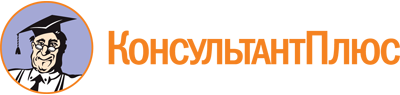 Закон Саратовской области от 25.11.2015 N 152-ЗСО
(ред. от 25.11.2021)
"Об установлении дифференцированных налоговых ставок при применении упрощенной системы налогообложения для отдельных категорий налогоплательщиков на территории Саратовской области"
(принят Саратовской областной Думой 18.11.2015)
(с изм. и доп., вступающими в силу с 01.01.2022)Документ предоставлен КонсультантПлюс

www.consultant.ru

Дата сохранения: 03.02.2022
 25 ноября 2015 годаN 152-ЗСОСписок изменяющих документов(в ред. Законов Саратовской областиот 24.03.2016 N 24-ЗСО, от 25.11.2016 N 149-ЗСО, от 28.11.2017 N 102-ЗСО,от 22.11.2018 N 115-ЗСО, от 10.04.2020 N 29-ЗСО, от 23.04.2020 N 33-ЗСО,от 02.06.2020 N 66-ЗСО, от 18.02.2021 N 18-ЗСО, от 12.05.2021 N 52-ЗСО,от 25.11.2021 N 130-ЗСО, от 25.11.2021 N 131-ЗСО)Законом Саратовской области от 18.02.2021 N 18-ЗСО (ред. 25.11.2021) ст. 2 дополнена ч. 5, которая действует по 31.12.2022.КонсультантПлюс: примечание.Нумерация пунктов дана в соответствии с изменениями, внесенными Законом Саратовской области от 18.02.2021 N 18-ЗСО.Законом Саратовской области от 18.02.2021 N 18-ЗСО (ред. 25.11.2021) ст. 2 дополнена ч. 6, которая действует по 31.12.2022.Законом Саратовской области от 25.11.2021 N 131-ЗСО в абз. 4 ч. 6 ст. 2 внесены изменения, которые действуют до 31.12.2022.Законом Саратовской области от 18.02.2021 N 18-ЗСО (ред. 25.11.2021) ст. 2 дополнена ч. 7, которая действует по 31.12.2022.Законом Саратовской области от 18.02.2021 N 18-ЗСО (ред. 25.11.2021) ст. 2 дополнена ч. 8, которая действует по 31.12.2022.Законом Саратовской области от 25.11.2021 N 131-ЗСО в абз. 4 ч. 8 ст. 2 внесены изменения, которые действуют до 31.12.2022.Законом Саратовской области от 12.05.2021 N 52-ЗСО в ч. 9 ст. 2, внесены изменения, которые действуют до 31.12.2026. Законом Саратовской области от 25.11.2021 N 130-ЗСО в абз. 1 ч. 9 ст. 2 внесены изменения, которые также действуют до 31.12.2026.Законом Саратовской области от 12.05.2021 N 52-ЗСО в ст. 3 внесены изменения, которые действуют до 31.12.2026.